Western Australia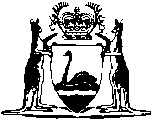 Alsatian Dog Act 1962		This Act was repealed by the Alsatian Dog Act Repeal Act 1976 s. 3 (No. 45 of 1976) as at 24 Dec 1976.		There are no Word versions of this Act, only PDFs in the Reprinted Acts database are available.